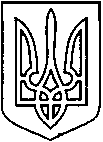 СЄВЄРОДОНЕЦЬКА МІСЬКАВІЙСЬКОВО-ЦИВІЛЬНА АДМІНІСТРАЦІЯСЄВЄРОДОНЕЦЬКОГО РАЙОНУ  ЛУГАНСЬКОЇ  ОБЛАСТІРОЗПОРЯДЖЕННЯкерівника Сєвєродонецької міської  військово-цивільної адміністрації«06» вересня 2021  року                                                                           № 1676Про проведення міських заходів,присвячених Дню захисників і захисниць України та Дню українського козацтваКеруючись п.п. 8 п. 3 ст.6 Закону України «Про військово-цивільні адміністрації», Закону «Про місцеве самоврядування в Україні», п.133.4 ст.133 Податкового кодексу України, розпорядженням керівника військово-цивільної адміністрації міста Сєвєродонецьк від 02.12.2020 року № 1123 «Про затвердження календарного плану міських заходів щодо святкування урочистих дат, державних і традиційних народних свят та вшанування пам’ятних дат у   2021 році» зі змінами розпорядження керівника Сєвєродонецької міської ВЦА  № 1431 від 06.08.2021 року, постановою Кабінету Міністрів України від 11 березня 2020 року  № 211 “Про запобігання поширенню на території України гострої респіраторної хвороби COVID-19, спричиненої коронавірусом SARS-CoV-2” зі змінами, Постановою Кабінету Міністрів від 09 грудня 2020 № 1236, розпорядженням керівника Сєвєродонецької міської ВЦА  № 371-К від 31.08.2021 року «Про покладання обов’язків керівника Сєвєродонецької міської військово-цивільної адміністрації Стрюка О.С.»  та з метою утвердження у громадян національної свідомості і патріотизму, відродження народних традиційзобов’язую: Затвердити план проведення міських заходів проведення міських заходів, присвячених Дню захисників і захисниць України та  Дню українського козацтва  (Додаток 1).Затвердити  кошторис  витрат  відділу  культури  щодо  проведення міських заходів, присвячених Дню захисників і захисниць України та  Дню українського козацтва  (Додаток 2)Фінансовому управлінню (М. Багрінцевій) профінансувати витрати на проведення  міських заходів проведення міських заходів, присвячених Дню захисників і захисниць України та  Дню українського козацтва  згідно кошторису відділу культури.Дане розпорядження підлягає оприлюдненню.Контроль за виконанням даного розпорядження покласти на заступника керівника Сєвєродонецької міської військово-цивільної адміністрації Ірину СТЕПАНЕНКО.    В.о. керівника Сєвєродонецької міськоївійськово-цивільної адміністрації                                             Ігор РОБОЧИЙ                       Додаток 1                                                                         до  розпорядження керівника                                                           Сєвєродонецької міської ВЦА                                                                                                                                                            від «06» вересня 2021 року  № 1676   ПЛАН проведення міських заходів, присвячених Дню захисників і захисниць України та  Дню українського козацтваЗаступник керівника Сєвєродонецької міської військово-цивільної адміністрації                                 Ірина СТЕПАНЕНКО                        Додаток 2                                                                         до  розпорядження керівника                                                           Сєвєродонецької міської ВЦА                                                                                                                                                           від «06» вересня 2021 року  № 1676КОШТОРИСвитрат щодо проведення міських заходів, присвячених Дню захисників і захисниць України та Дню українського козацтва Заступник керівника Сєвєродонецької міської військово-цивільної адміністрації                                 Ірина СТЕПАНЕНКО№ з/пНазва заходуТермін виконанняВідповідальні1Проводити засідання організаційних комітетів за додатковим узгодженням до 12.10.2021Степаненко І. Кузьмінов О.члени організаційного комітету2Організувати і провести в місті Сєвєродонецьк загальноміські урочисті заходи «КОЗАЦЬКА ПОКРОВА» біля КЗ «Сєвєродонецький міський палац культури»до 14.10.2021Степаненко І. Грачова Т.Волченко Л. Винничук Т.Анцупова Г.Кузьменко Ю.3Підготувати та організувати урочисте покладання квітів до пам’ятника генерал-майору Національної Гвардії України О.В. Радієвському 14.10.2021Степаненко І. Грачова Т.Волченко Л. Винничук Т.Анцупова Г.Кузьменко Ю.4Організувати придбання:-  придбання подарунків, орденів, приладдя, часів та ін. для урочистого нагородження;-  придбання квітів для урочистого покладання;- предметів, матеріалів, банерів, святкової тематичної символіки та ін. для оформлення заходів і їх проведення;- суконь, костюмів та ін. за необхідністю для проведення заходівдо  14.10.2021Грачова Т. Ульянова С. Гринько О.5Забезпечити сценічне озвучення та освітлення заходівдо  14.10.2021Грачова Т.Гринько О.6Забезпечити та/або організувати послуги оренди обладнання та облаштунків, прокат суконь, костюмів та ін. за необхідністю для проведення заходівдо  14.10.2021Грачова Т. Ульянова С.7Провести роботу по приведенню у зразковий стан вулиць міста, пам’ятників, обелісків, братських могилдо  13.10.2021Ковалевський А.8Організувати та забезпечити транспорт для обслуговування святкових заходів:  - вантажні перевезення по місту; - пасажирські перевезення  учасників до  15.10.2021Грачова Т. Ульянова С.9Забезпечити підготовку, рекламних роликів та рекламної інформації до  13.10.2021Анцупова Г.10Організувати розміщення рекламних роликів та рекламної інформації до  14.10.2021Анцупова Г.Гринько О.11Організувати та забезпечити учасників для проведення святкових заходів:- з селищ, ОТГ, а також  громадських організацій, підприємств та ін.;- з навчальних та позашкільних навчальних закладів;- із закладів культури;- з спортивних закладівз   13.10.2021по 14.10.2021Степаненко І. Винничук Т.Волченко Л. Грачова Т.Кузьменко Ю.12Забезпечити (за узгодженим графіком):-  перекриття транспортного руху під час проведення святкових заходів;- громадський порядок під час та після проведення святкових заходів;- обстеження території та міст проведення заходів щодо наявності вибухонебезпечних предметів;- швидке реагування машини  «пожежної безпеки» та «швидкої допомоги» згідно з локаціями визначеними організаційним комітетомдо  15.10.2021Служби за компетенцією13Підготувати сценарний план проведення святкових заходів  до  09.10.2021Степаненко І. Грачова Т.Гринько О.14Забезпечити прибирання міста після проведення святкових заходівдо  15.10.2021Ковалевський А.15Підготувати звернення до релігійних організацій міста щодо проведення у храмах та молитовних приміщеннях усіх наявних конфесій та віросповідних напрямків богослужбових відправ – молебнів за Україну та її захисників з нагоди відзначення Дня захисника Українидо 14.10.2021Анцупова Г.16Надіслати листи та телефонограми до:- ГУНП, УПП, ДПП- Лисичанської комунальної лікувально-профілактичної установи «СШМД»- міського управління ГУ ДСНС України у Луганській областідо  10.10.2021Анцупова Г.17Організувати та розмістити веб-сайті Сєвєродонецької міської ради та місцевому телебаченні повідомлення про захід та тематичні сторінки і рубрики - надати об’яву в ЗМІ щодо перекриття руху на вулицях міста травень - вересень2021 рокуАнцупова Г.1Оплата квіткової продукції для урочистого покладання3 000 грн.2Оплата за придбання подарунків орденів, приладдя, часів та ін. для урочистого нагородження12 000 грн.3Оплата за придбання предметів, матеріалів, банерів, святкової тематичної символіки та ін. для оформлення заходів і їх проведення4 000 грн.          4Оплата за придбання суконь, костюмів та ін. за необхідністю для проведення заходів48 000 грн5Оплата послуг оренди обладнання та облаштунків, прокат суконь, костюмів та ін. 5 000 грн.  6Оплата транспортних послуг:                                                                                  - пасажирські поїздки для обслуговування заходів- перевезення учасників заходів- вантажні перевезення по місту2 000 грн.      7Оплата послуг з відео зйомки та онлайн трансляції  святкового заходу5 000 грн                                                                    ВСЬОГО:                                                   79 000,00